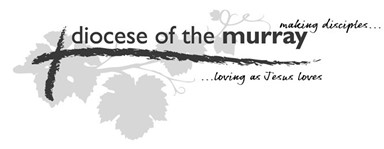 Diocese of The APPLICATION FOR RELEASE OF FUNDSParishI (Secretary’s name)HEREBY CERTIFY THAT: at a meeting of the Parish Council duly convened and held on the(date)……………………….………………   The Parish hereby requests a withdrawal of funds held by the Diocese of The MurrayThe Parish hereby requests a withdrawal of funds held by the Diocese of The MurrayName:Account Number In the amount of$For the purpose of - Please circle the correct category For the purpose of - Please circle the correct category General Funds Capital Expenditure         Purchase or Replacement of Major EquipmentNew Capital ProjectsRenovation and RestorationI CERTIFY that the application has been discussed with the Archdeacon or Vicar General and has received his approval. I CERTIFY that the application has been discussed with the Archdeacon or Vicar General and has received his approval. ALL WITHDRAWALS REQUIRE THE SIGNATURES BELOW Please Check Guidelines in case of Bequests that may require additional signaturesALL WITHDRAWALS REQUIRE THE SIGNATURES BELOW Please Check Guidelines in case of Bequests that may require additional signaturesPriest in Charge	SecretaryWarden (any one to sign)TreasurerCheque Payable to :Or Direct Deposit (supply banking details)Funds are only released with attached invoices or quotes less GST if paid to a Parish direct or in full if paid direct to a supplier.  Funds are only released with attached invoices or quotes less GST if paid to a Parish direct or in full if paid direct to a supplier.  